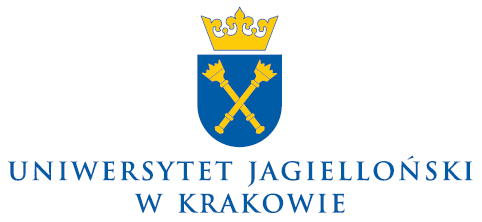 75.0200.52.2022Zarządzenie nr 59Rektora Uniwersytetu Jagiellońskiegoz dnia 27 kwietnia 2022 rokuw sprawie:	wysokości oraz terminów wnoszenia opłaty rekrutacyjnej i opłat za usługi edukacyjne związane z procesem kształcenia w Jagiellońskim Uniwersytecie Trzeciego Wieku w roku akademickim 2022/2023Na podstawie art. 23 ust. 1 ustawy z dnia 20 lipca 2018 r. – Prawo o szkolnictwie wyższym i nauce (Dz. U. z 2022 r. poz. 574, z późn. zm.) w związku z § 5 ust. 5 zarządzenia nr 117 Rektora Uniwersytetu Jagiellońskiego z dnia 22 października 2020 roku w sprawie zasad kształcenia w Jagiellońskim Uniwersytecie Trzeciego Wieku (z późn. zm.), zarządzam, 
co następuje:§ 1W roku akademickim 2022/2023 opłata za usługi edukacyjne (czesne) świadczone na rzecz uczestników zajęć w Jagiellońskim Uniwersytecie Trzeciego Wieku w ramach kursu wiodącego wynosi 160 zł za semestr.Za udział w prowadzonych w roku akademickim 2022/2023 zajęciach dodatkowych (nieobowiązkowych) opłata wynosi:220 zł za semestr – za udział w kursie (lektoracie) języka obcego;80 zł za semestr – za udział w warsztatach;45 zł za semestr – za udział w kursie dodatkowym.Kandydat na uczestnika zajęć w Jagiellońskim Uniwersytecie Trzeciego Wieku wnosi jednorazową opłatę rekrutacyjną w wysokości 20 zł.Opłaty, o których mowa w ust. 1, 2 i 3, winny być wpłacane na wygenerowane w systemie USOS indywidualne konto bankowe w terminach:do 15 lipca 2022 roku – opłata rekrutacyjna;do 15 lipca 2022 roku – za semestr zimowy – opłata za usługi edukacyjne (czesne) dla uczestników przyjętych w pierwszej rekrutacji;do 30 października 2022 roku – za semestr zimowy – opłata za zajęcia dodatkowe, 
tj. udział w kursie (lektoracie) języka obcego, udział w warsztatach oraz kursach dodatkowych;do 15 lutego 2023 roku – za semestr letni – opłata za usługi edukacyjne (czesne) oraz opłaty za zajęcia dodatkowe.Osoby przyjęte w rekrutacji uzupełniającej winny wnieść opłaty za usługi edukacyjne w terminach zawartych w indywidualnych umowach w sprawie uczestnictwa w zajęciach w Jagiellońskim Uniwersytecie Trzeciego Wieku.§ 2Zarządzenie wchodzi w życie z dniem podpisania.RektorProf. dr hab. Jacek Popiel